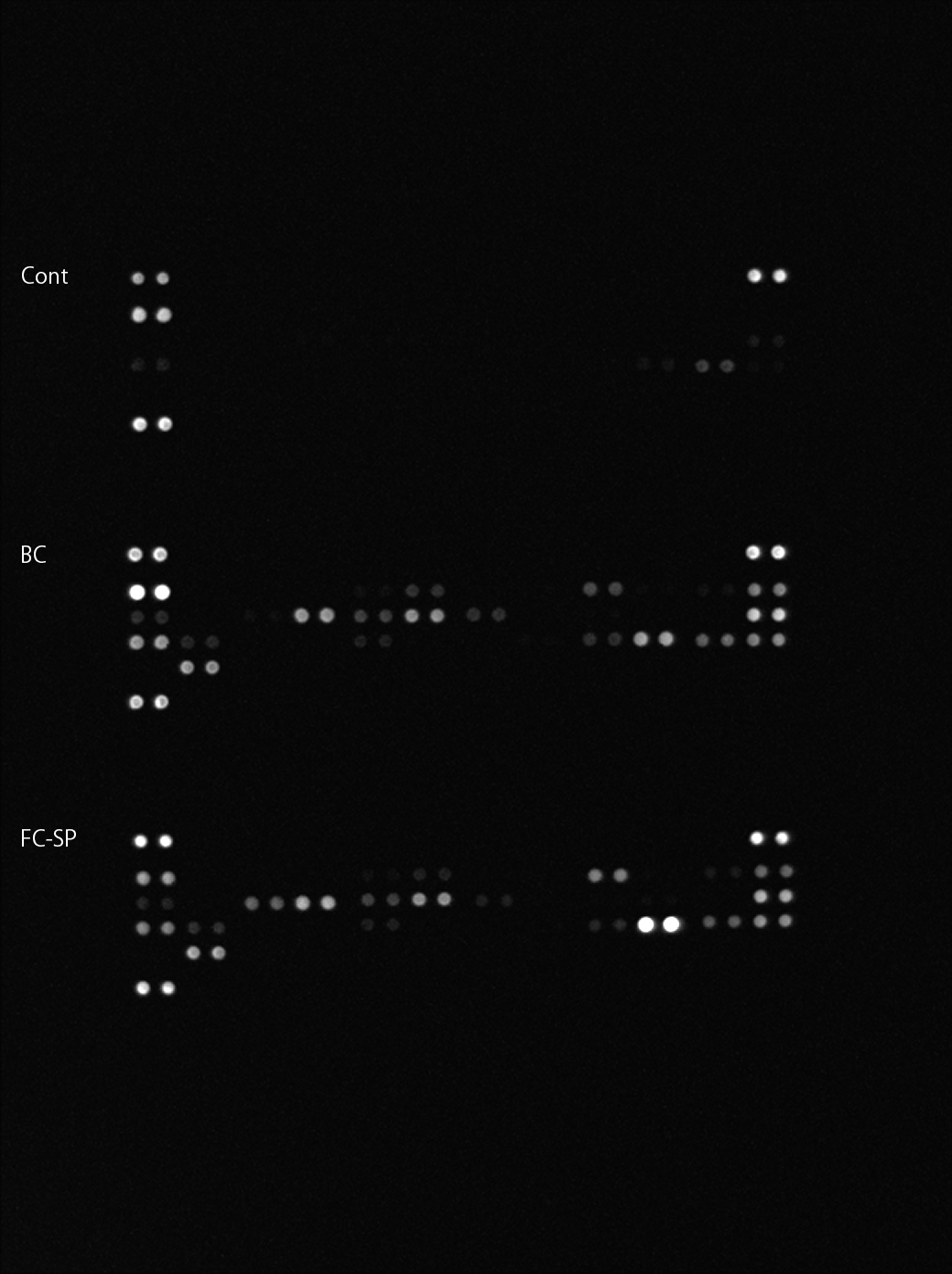 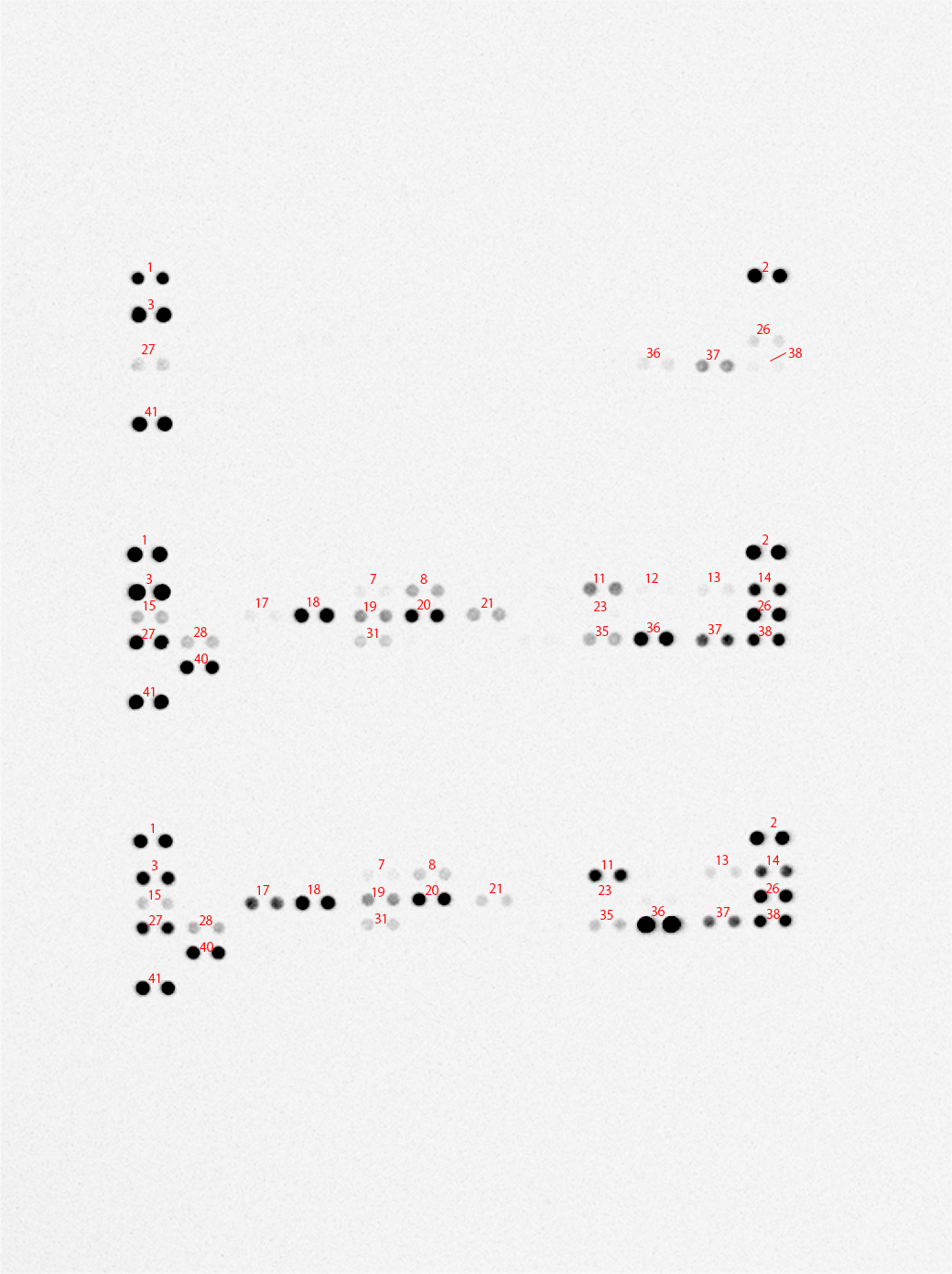 RT-PCR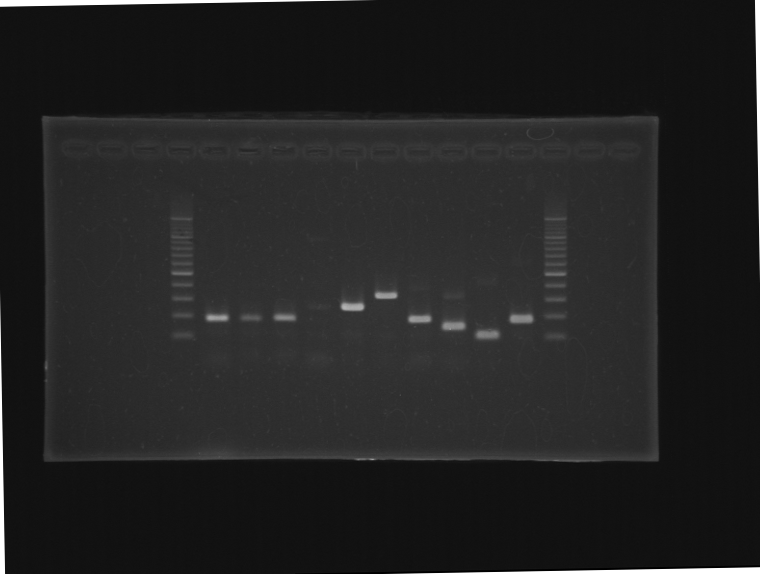 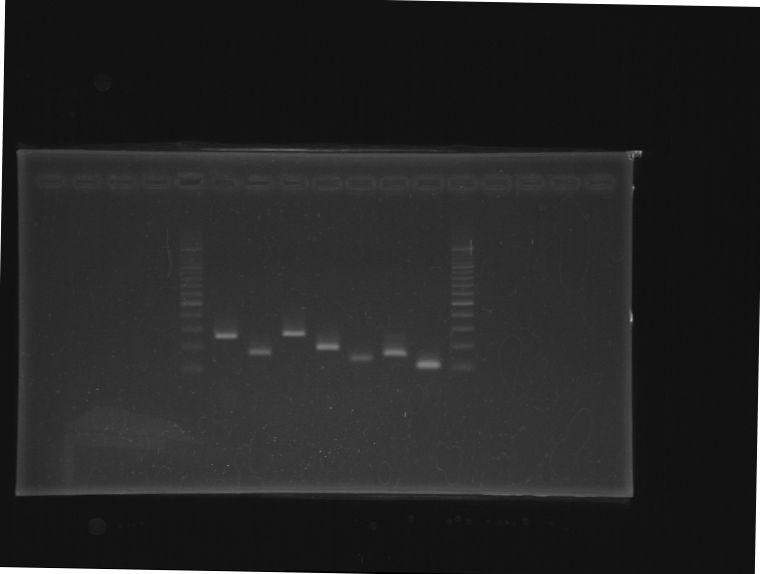 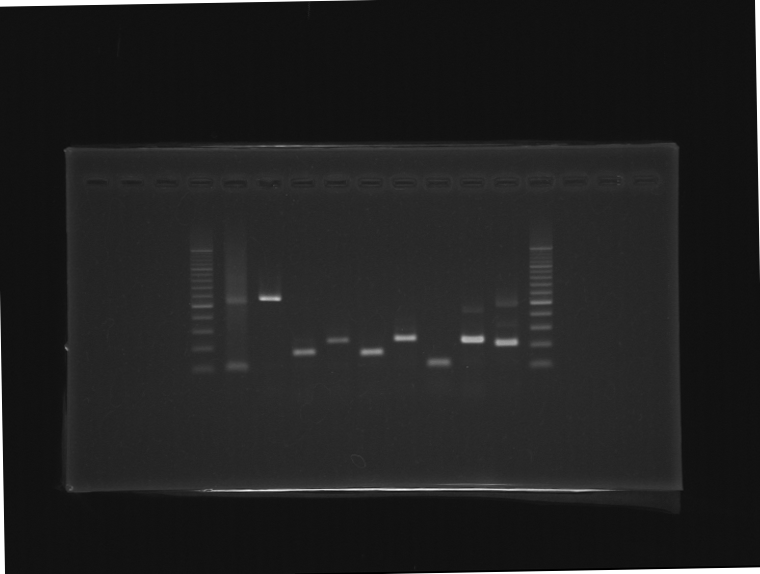 